Opěrná a pohybová soustavaCharakteristickou vlastností živočichů včetně člověka je pohyb. Účinnost pohybového (kosterního) svalstva je zabezpečena pouze tehdy, je – li toto svalstvo upnuto k vyztuženým částem těla (kostře).Bezobratlí živočichové Pro bezobratlé živočichy je charakteristické utváření vnější kostry, např. chitinózní kutikula u hmyzu nebo vápenaté destičky u ostnokožců. Na jejich vnější kostru se pak upínají příčně pruhované svaly, díky kterým se živočich pohybuje. V případě hlavonožců, jako jsou např. chobotnice mají pouze chrupavčité pouzdro chránící mozek.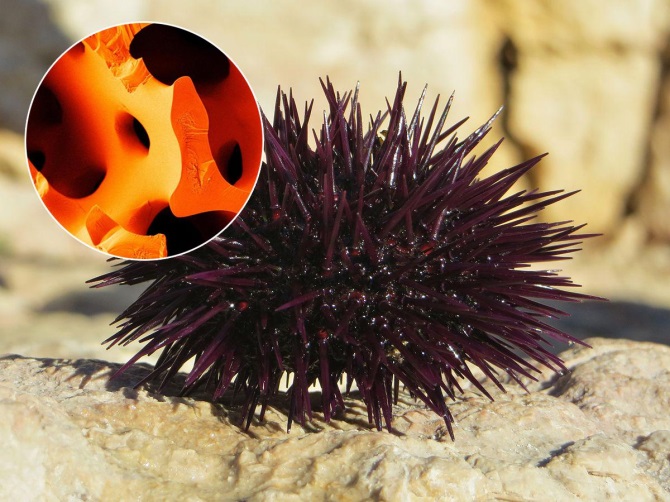 Obr. č. 1) Na obrázku je ježovka – na detailu je vidět osten tvořený vápníkem (nově inspirace pro výrobu super odolného betonu)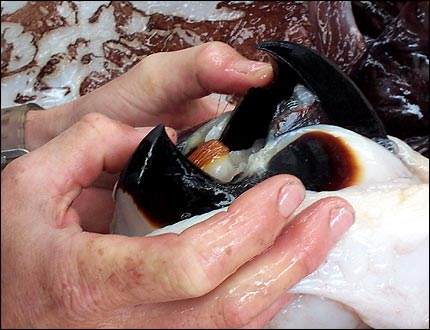 Obr. č.2) Chobotnice nemají vnější schránku – mají pouze chrupavku, která chrání mozek a zobanovité čelistiKosterní soustava člověka Má vyvinutou vnitřní kostru. Jejím základem je struna hřbetní, která je postupně zatlačována a mění se na kostěnou kostrou (obratlovci). Jako u všech obratlovců je oporou našeho těla a základem pro jeho pohyb kostra (skelet). Kosterní soustava také určuje tvar těla a chrání vnitřní orgány. Pohyb části kostry i pohyb uvnitř těla zajišťují svaly – svalová soustava.1) Osovou kostru našeho těla tvoří:a) páteř, žebra, hrudní kostb) páteř, hrudní kost, lebkac) páteř, žebra, hrudní kost a lebka2) Kostru končetin tvoří:a) jednotlivé kosti horní a dolní končetiny včetně lebkyb) jednotlivé kosti horní a dolní končetinyc) jednotlivé kosti horní a dolní končetiny včetně páteře3) Jak se nazývají obratle, které umožňují otáčení a kývání hlavy.Odpověď:…………………………………………………………………………………………………...4) Které způsoby spojení kostí najdete na lebce?Odpověď:…………………………………………………………………………………………………...3) Popiš jednotlivé kosti na lebce a uveďte, zda se jedná o párovou nebo nepárovou kost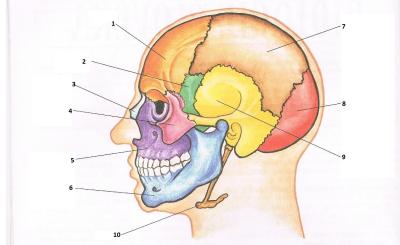 Odpověď:1) …………………………………..2) …………………………………..3) ………………………………….4) …………………………………..5) …………………………………..6) …………………………………..7) …………………………………..8) …………………………………..9) …………………………………..10) …………………………………5) Na obrázku je páteř rozdělena na jednotlivé části – napiš, kolika obratli jsou tvořeny jednotlivé části páteře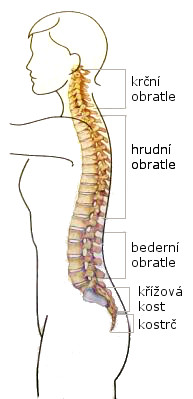 Odpověď:Krční obratle ……………Hrudní obratle …………..Bederní obratle ………….Křížová kost …………….Kostrč ……………………6) Popiš jednotlivé kosti horní končetiny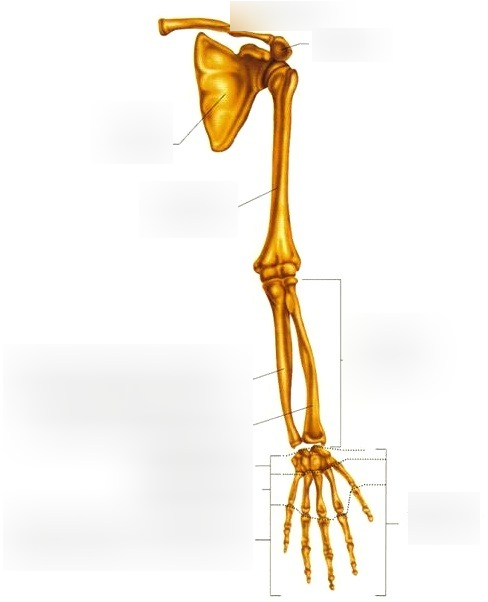 7) Popiš jednotlivé kosti dolní končetiny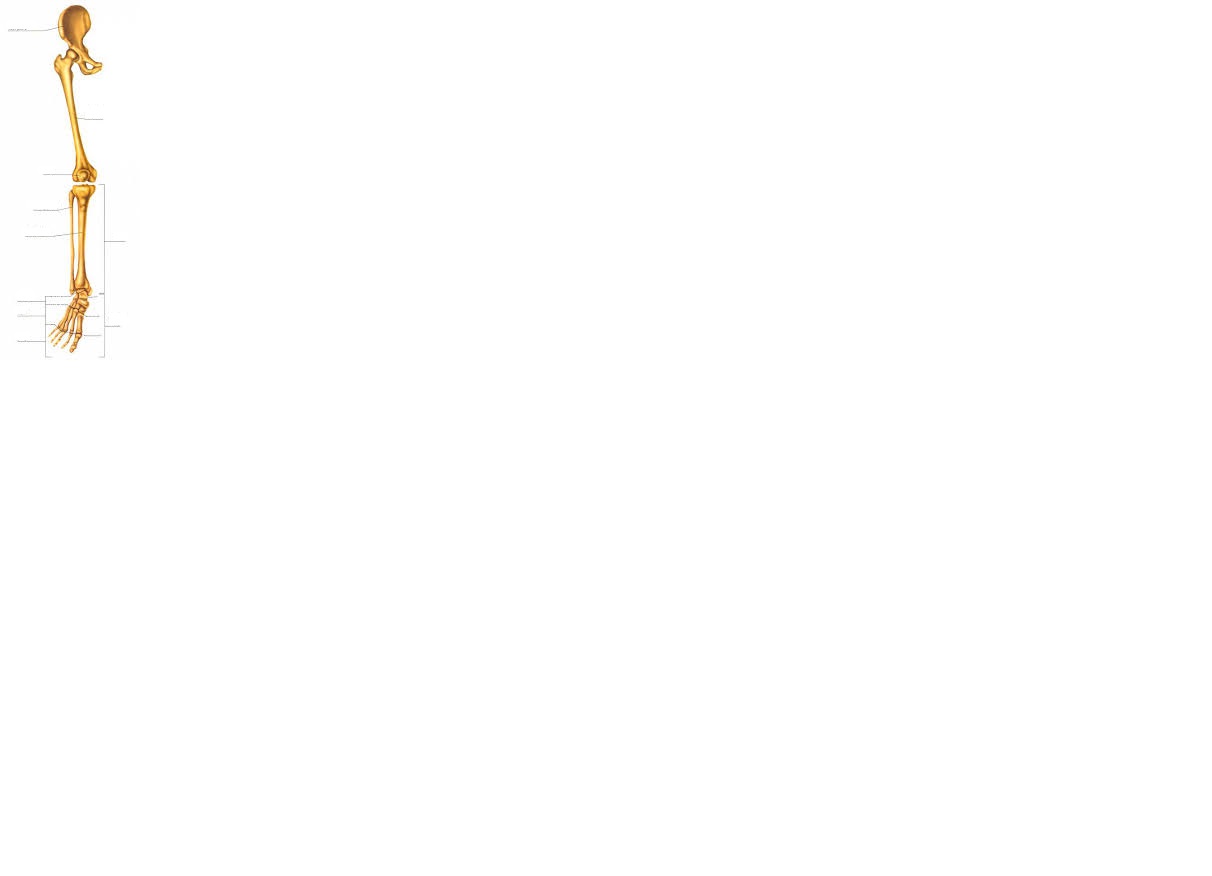 